Управление образования администрации Екатериновского муниципального района Саратовской области .2016 – 2017 учебный год.Мониторинг качества знаний  диагностика учебных достижений обучающихся  2 классов (комплексная работа)____ декабря 2016 годаДемоверсия работыФамилия______________________________________________________Имя__________________________________________________________Школа________________________________________________________Класс_______________Время выполнения 60 минут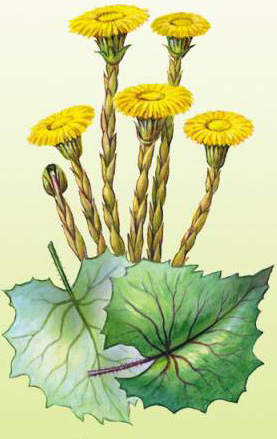                  Золотой подснежник.    После холодной, суровой зимы все ждут весну. Кто открывает весну?      Весну цветов открывает ранний первенец – мать-и-мачеха. Этот золотой подснежник растет на солнечных глинистых склонах. Мать-и-мачеха распускается раньше всех трав  – до выставки ульев, до вылета первых пчел, до ледохода.     Цветет этот чудесный цветок около двух месяцев. 51 слово     (К. Пронин) Читательская компетенция. Чтение и понимание прочитанного.1. Начни читать текст. По сигналу учителя поставь палочку после того слова, до которого дочитал. Дочитай текст до конца.2.  Где растет золотой подснежник?__________________________________________________________________3. Спиши второе предложение._________________________________________________________________________________________________________________________________4. К какому жанру относится этот текст? Отметь галочкой или обведи в овал верный ответ:а) сказкаб) рассказв) басняг) научно-популярная статья5. Почему подснежник назван «золотым»?_________________________________________________________________Русский язык6. Выпиши из текста последнее предложение, выдели ударение в словах. ________________________________________________________________________________________________________________________________7. Вставь пропущенную букву. Подбери и запиши проверочное слово:цв..ток – _______________________________________________________;з..лотой – _______________________________________________________.8. Раздели слова для переноса. Поставь знак ударения.Весна - _________________________;чудесный - ______________________.9. Выпиши из текста слово, в котором все согласные – твердые._________________________________________________________10. Выпишите из текста слово, которое состоит из:а) двух слогов __________________________________________________,б) трех слогов__________________________________________________.Математика11. Реши задачу.На поляне распустились 18 ромашек, а васильков – на 8 меньше? Сколько васильков  распустилось на поляне?12. Заполни пропуски.       * + 13 = 60                                15 + * = 55       92 - * = 90                                 76 - * = 613. Найди сумму длин всех сторон треугольника со сторонами 2 см, 4 см и 7 см.14. Сравни. Поставь знак >, <, =.66 см…6дм 8см              8 м…8см15. Запишите числа, в которых:1) 3 дес. и 7 ед._____________________________;2) 2 дес.___________________________________.IV. Окружающий мир16.Кто где живет? Соедини стрелками.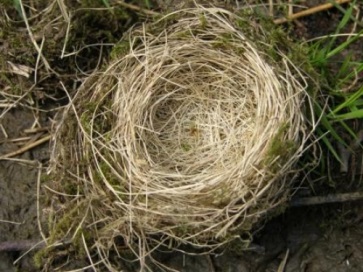 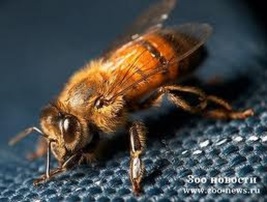 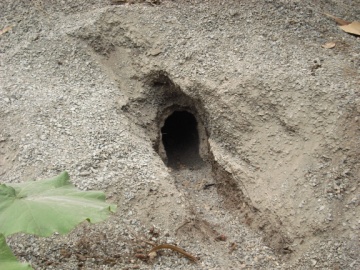 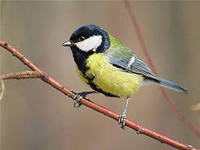 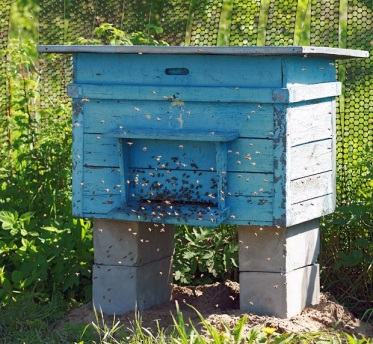 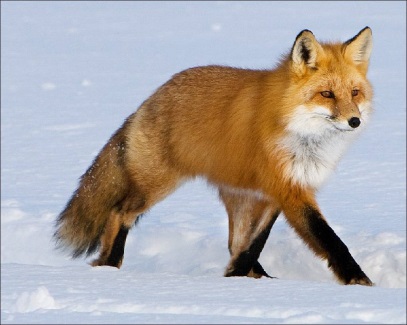 17.Мать-и-мачеха открывает весну цветов. Отметь весенние изменения в природе.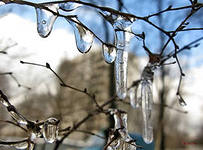 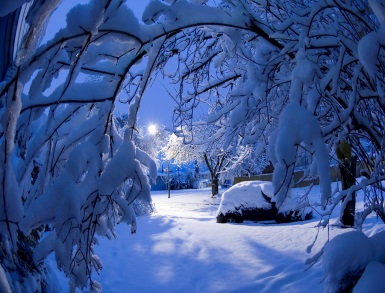 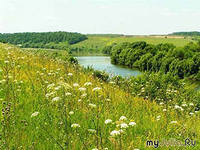 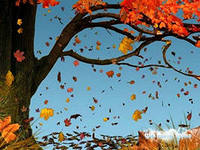 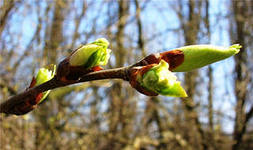 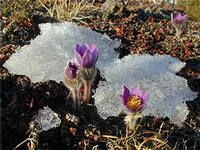 18.Среди перечисленных растений найди лишнее и отметь его:Ромашка, дуб, василек, роза.19.Приведи пример  объектов живой и неживой природы:Неживая природа ______________________________________Живая природа ________________________________________  20.Поясни, как пчёлы и цветы мать-и-мачехи связаны между собой. Составь и запиши 1 -2 предложения.________________________________________________________________________________________________________________________________________________________________________________________________________________________________________________________________________План комплексной работы для 2 классаУровень развития регулятивных (РУУД) и познавательных (ПУУД) универсальных учебных действийОценочные шкалы          После выполнения работы подсчитывается общее количество баллов, определяется уровень достижений учащихся. При этом следует учитывать, что для достижения базового уровня учащийся должен выполнить положительно не менее трети заданий из каждого раздела работы.           Согласно Уставу общеобразовательного учреждения при необходимости количество баллов, полученное учащимися 2 класса, может быть переведено в отметку.Ответы к комплексной работе для 2 класса№задания Проверяемые уменияУчебный предмет/разделУровеньМаксим.балл1Скорость чтения несплошного текста про себя или шёпотом.Чтение, навыки чтенияВ баллахне оцени-вается2Умение ориентироваться в  тексте, находить прямой  ответ на поставленный вопросУмение находить в тексте нужное предложение и без ошибок, пропусков и искажения букв списывать предложение Чтение , осознанность чтенияЧтение, выборочное чтениеРусский язык, правописаниебазовый13Умение находить в тексте нужное предложение и без ошибок, пропусков и искажения букв списывать предложение Чтение, выборочное чтениеРусский язык, правописаниебазовый14Умение относить текст к нужному жанруЛитературное чтениебазовый15Умение работать с текстом, выделять  необходимую информациюУмение строить высказывание и записывать егоЧтение, осознанность чтенияРусский язык, правописаниеповышенный1-2(за правильно построенное предложение)6Умение находить в тексте нужное предложение и без ошибок, пропусков и искажения букв списывать предложение Умение правильно ставить ударение в словахРусский язык, синтаксис,орфоэпиябазовый2:1 балл – за правильное списывание,1 балл – за ударение     (не менее 5 слов правильно)7Умение проверять безударную гласную в корне словаРусский язык,грамматикабазовый18Умение делить слова для переносаРусский язык, грамматикабазовый2 (по 1 баллу за слово)9Умение находить в тексте слово на заданную орфограммуРусский язык,грамматикабазовый110Умение находить в тексте двусложные и трёхсложные слова Русский язык, грамматикабазовый111Умение соотносить вопрос задачи и выражение для её решения, понимать смыл арифметических действийМатематика, числа и величиныбазовый2 (правильное решение, верный ответ)    12Вычислительные навыки при выполнении действий сложения, вычитания и деления в пределах 100Математика, числа и величиныбазовый1 (не менее 3-х верных решений)13Умение находить периметр треугольникаМатематика, числа и величиныбазовый2 (правильное решение, верный ответ)14Умение сравнивать величиныМатематика, числа и величиныбазовый115Умение записывать двузначные числаМатематика, числа и величиныбазовый116Умение устанавливать связь между объектами живой и неживой природыОкруж.мир, природные объекты, базовый117  Знание сезонных изменений в природеОкруж.мир, человек и природабазовый1(не менее 2-х)18Умение распределять по группам объекты живой  природыОкруж.мир, природные объектыбазовый119Умение приводить примеры объектов живой и неживой природыОкруж.мир, природные объектыбазовый1(хотя бы по 1 примеру)20Знание дополнительного материала из личного опытаУмение строить высказывание и записывать егоОкруж.мир, человек и природаРусский языкповышенный1-2(за правильно построенное предложение)Итого 25 балловУУД                 Проверяемые умения№ задания в  работеРУУДПринятие учебной задачи, контроль, коррекция1,2,15РУУДОпределение последовательности промежуточных целей, составление плана и последовательности действий5,10ПУУДПоиск и выделение необходимой информации2,3,5,9ПУУДОсознанное и произвольное построение речевого высказывания в письменной форме2,5, 20ПУУДЗнаково-символическое моделирование16ПУУДСтруктурирование знаний3, 18,19,20ПУУДВыбор оснований для сравнения, классификации8,12,15,16,17ПУУДАнализ объектов с целью выделения признаков16,17,18ПУУДИзвлечение необходимой информации из прочитанного текста2,3,5,8,16ПУУДПостроение логической цепи рассуждений10,14,20ПУУДСамостоятельное создание способов решения математической проблемы12,14Кол-во балловПроцентвыполнения работыУровень достиженийОтметкапо 5-балльнойшкале22 – 25 баллов90 – 100 %высокий517 – 21 балл61 – 89 %повышенный413 – 16 баллов50 – 60 %базовый3менее 13 балловменее 50 %ниже базового2№Ответы№Ответы11118 – 8=10 (в.)Ответ: 10 васильков на поляне2Этот золотой подснежник растет на солнечных глинистых склонах. ИлиЗолотой подснежник растет на солнечных глинистых склонах.1247+13=6092-2=9015+40=5576-70=63Кто открывает весну?132+4+7=13 (см)Ответ: сумма длин всех сторон треугольника 13 см4Рассказ1466см <6дм 8см              8м  > 8см5Свободное, правильно оформленное высказывание.1537,206Цветет этот чудесный цветок около двух месяцев. (Не менее 5 слов с правильным ударением.)16Пчела – улей,синица – гнездо,лиса – нора.7Цветок – цвет, золотой – золото.17Капель, первоцветы, набухание почек8Вес - на, чу-десный или чудес -ный18дуб9Например, ждут, склонах, трав19Хотя бы по 1 примеру102 слога: зимы, весну и др.3 слога: подснежник, золотой и др.20 Свободное и грамотное построение высказывания